CERNE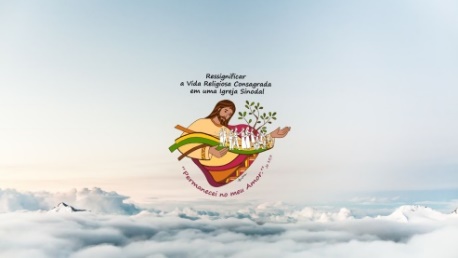 CENTRO DE RENOVAÇÃO ESPIRITUALCERNE 125Porto Alegre, RS – 16/02 a 27/03 de 2025FICHA DE INSCRIÇÃO DO/A CANDIDATO/ANome Civil: ________________________________________________________________RG: __________________________                          CPF: ___________________________ Nome Religioso (se ainda usa): _________________________________________________Nascimento: Data: ____/____/______ Cidade: ____________________________ UF: ____ Endereço atual: Rua/Av: _____________________________________________nº: _______ Bairro:________________________CEP: __________ Cidade: __________________UF:__Tel.: (   )____________________     E-mail: _________________________________________Nome da Congregação: __________________________________________________________Província a que pertence:_________________________________________________________1oprofissão: ____/____/____Grau de instrução: 1o( ) 2o( ) 3o( ) / Que curso? ___________________________ Atividades exercidas: _____________________________________________________________Atividade atual: _________________________________________________________________ Nome do(a) Superior(a) Provincial: ______________________________________________  Rua:_______________________________________nº_______Bairro:__________________   Cidade________________________ UF____________ Tel: ( )_______________________E-mail: __________________________________13.O que espera do CERNE?................................................................................................................................................................................................................................................................................................................................................................................................................................................................................................................................................................................................................................................................................................................................................................................................................................................................................................................................................................................................................................................................................................................................................................................................................................................................................................................................____________________________________________Assinatura do (a) Candidato(a)  ____________________________________________________  Local e Data SDS Bloco H nº 26 Salas 501-517 Fone: (61) 3226-5540 Edifício Venâncio II Fax: (61) 3224.4249 70393-900 - Brasília-DF www.crbnacional.org.br cerne@crbnacional.org.brFavor remeter a Ficha para cerne@crbnacional.org.br 